Överväg att rapportera en liten uppsättning gemensamma data som möjliggör fortsatt förfining av PCPCM. Formuläret nedan rekommenderas, men är inget krav. Det är frivilligt att dela information. PCPCM kan användas online eller på vårdplatsen och med patienter i alla åldrar och alla besökstyper. Uppställning av PCPCM kan anpassas utifrån praktikens arbetsflöde. Information om dig och ditt projektBerätta lite om dig själv. (Kontaktuppgifterna kommer inte att offentliggöras.)Markera alla som är relevanta eller fyll i på begäran.PCPCM-rapporteringsformulärSammanfattning av svar från patienter som slutför PCPCMGemensamma data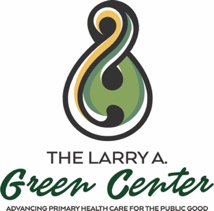 Personcentrerad primär vårdåtgärdUppställning- och rapporteringsvägledning
v 2.1- SWE Namn: Jobbtitel/roll och arbetsgivare:Telefon:Adress:E-post:Adress:Vilket slags projekt är detta? ___ 1 Kvalitetsbedömning               ___ 2 Kvalitetsförbättring ___ 3 Patientengagemang               ___ 4 Annat____________________Hur kommer du att administrera PCPCM?___ 1Online    ___ 2 På vårdplatsenHur samlas data in?___ 1 Papper    ___ 2 Patientportalen    ___ 3 Elektroniskt   ___ 4 AnnatDelas resultaten med kliniker?___ 1 Ja         ___ 0 NejPersoncentrerad primär vårdåtgärdProv (N = ______ )Prov (N = ______ )Prov (N = ______ )MedelSDIntervallMin klinik gör det lätt för mig att få vård.Min klinik kan ge mig det mesta av min vård.När min läkare ger mig vård tas alla faktorer som påverkar min hälsa med i beräkningen.Min klinik samordnar den vård som jag får från flera ställen.Min läkare eller klinik känner mig som person.Min läkare och jag har gått igenom mycket tillsammans.Min läkare eller klinik försvarar mig.Den vård som jag får grundas bl.a. på kunskap om min familj.Den vård som jag får i den här kliniken grundas bl.a. på kunskap om samhället där jag bor.Denna klinik hjälper mig att nå mina mål i längden.Min klinik hjälper mig att hålla mig frisk i längden.Prov (N = _______ )Prov (N = _______ )Prov (N = _______ )NMedel eller % SDÅlderÅrKönKvinnaManIcke-binärAnser du dig ingå i en minoritetsgrupp?JaHur är din hälsa jämförd med andra i din ålder?UtmärktMycket braBraSkapligDåligHur många år har du känt den här läkaren?ÅrHur många år har du känt till den här kliniken?ÅrVar det svårt att fylla i det här formuläret?JaOm din läkare eller klinik fick svaren på dessa frågor, skulle det hjälpa dem att förstå vad du tycker om din vård?JaHar du en enda läkare eller klinik som hanterar det mesta av din vård?Ja